Priloga»Priloga: Karta lovsko upravljavskih območij v Republiki Sloveniji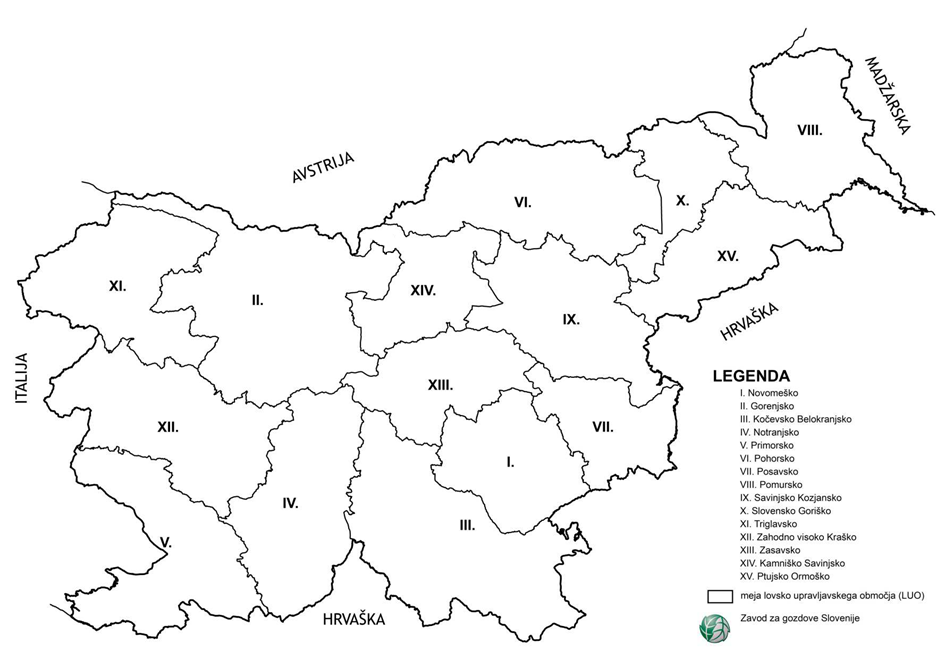 «.